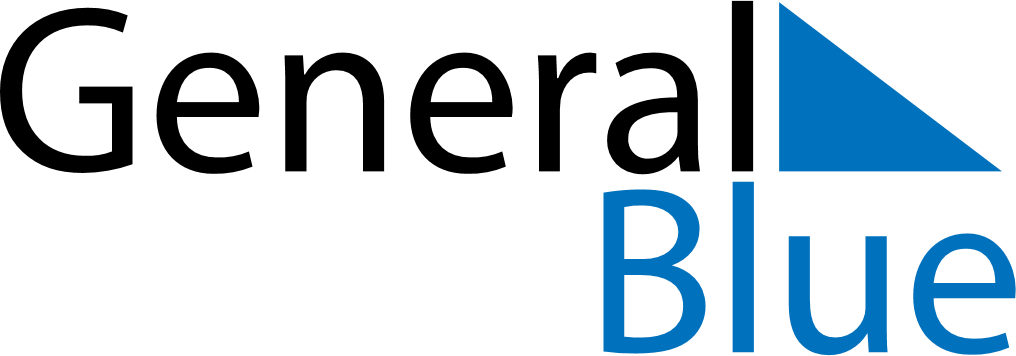 February 2029February 2029February 2029February 2029San MarinoSan MarinoSan MarinoSundayMondayTuesdayWednesdayThursdayFridayFridaySaturday1223456789910Feast of Saint Agatha1112131415161617181920212223232425262728